БЛАНК-ЗАЯВКА
пропозиції (проекту), реалізація якої відбуватиметься за рахунок коштів громадського бюджету (бюджету участі) у м. Львові на 2019 рік та список осіб, які підтримують цю пропозицію1.* Назва проекту: (назва повинна коротко розкривати суть проекту та містити не більше 15 слів): Дитячі спортивно-ігрові майданчики у ДНЗ №70.
2.* Вид проекту:великий (від 500 000 до 3 000 000 грн.) або малий (від 50 000 до 500 000 грн.) Малий 3.* Категорія проекту «Освіта» чи «Інші Проекти»: Освіта4.*На території якого району м. Львова планується реалізація проекту:Сихівський район.
5.* Точна адреса та назва об’єкта, щодо якого планується реалізувати проект: м. Львів, вул. Максимовича, 2, ДНЗ №706. Опис та обґрунтування необхідності реалізації проекту: (основна мета реалізації проекту; проблема, якої воно стосується; запропоновані рішення; пояснення, чому саме це завдання повинно бути реалізоване і яким чином його реалізація вплине на подальше життя мешканців; основні групи мешканців, які зможуть користуватися результатами реалізації завдання) Встановлення ігрових та спортивних комплексів на дитячих майданчиках у ДНЗ №70.Проблема: відсутність спортивних та ігрових споруд, що не дозволяє реалізовувати завдання фізичного розвитку та дозвілля дітей дошкільного віку.Пропонуємо встановити ігрові та спортивні споруди, які забезпечили б відповідний рівень фізичного розвитку та здоровий спосіб життя. Реалізація проекту суттєва покращить дозвілля більше ніж 500 дітей ДНЗ №70, а стан майданчиків відповідатиме вимогам життєдіяльності дітей.7.* Орієнтовна вартість проекту (Орієнтовна вартість проекту (всі складові проекту та їх орієнтовна вартість)
8.* Перелік з підписами (подається на окремих аркушах): (щонайменше 25 осіб (для малих проектів) або 50 осіб (для великих проектів), які підтримують цю пропозицію (проект) (окрім його авторів), наведений у додатку до цього бланку-заявки. Кожна додаткова сторінка переліку повинна мати таку ж форму, за винятком позначення наступної сторінки (необхідно додати оригінал списку у паперовій формі).
9.* Контактні дані автора проекту для зворотного зв’язку із громадськістю. (Дана інформація буде загальнодоступною, у тому числі для авторів інших пропозицій, мешканців, представників засобів масової інформації, з метою обміну думками, інформацією, можливих узгоджень тощо. Автор надає згоду на опрацювання, оприлюднення і використання цих контактних даних.)Чайківська Ореста Петрівна, тел. 09744663400, e-mail: richtar@ukr.net
10. Інші додатки:(мапа із зазначеним місцем реалізації проекту, фотографії, аудіо/відео файли, які стосуються цього проекту тощо).
____________________________________________________________________________________________________________________________________
________________________________________________________________________________________________________________________________________________________________________________________________________________________________________________________________________
Примітка 1: пункти, позначені * є обов’язковими для заповнення.Примітка 2: Контактні дані автора пропозиції (проекту) (тільки для Львівської міської ради) вказуються на зворотній сторінці бланку-заявки, яка є недоступною для громадськості.Примітка 3: пункт 11 з примітками ** та *** необхідно роздруковувати на окремому аркуші.Ідентифікаційний номер проекту
(вписує уповноважений робочий орган)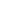 Вид проекту
(вписує уповноважений робочий орган)№ з/пПерелік видатківОрієнтовна вартість, грн.1.Качалки на пружині (12шт)60 000 грн.2. «Трамвай» з гіркою (3 шт.)90 000 грн.3. «Автомобіль» з гіркою (3 шт.)75 000 грн.4.Комплекс «Паротяг» з гіркою (3шт.)75 000 грн.5. «Джип» з драбинкою (3шт.)63 000 тис.6.Качалка – балансир (12 шт.)60 000 тис.7.Затрати на встановлення 80 000 тис.Разом: 497 000 грн.Разом: 497 000 грн.